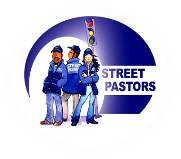 28th September 2015Dear Coordinators,For some time now, we have been thinking about Prayer Pastors and what can be done to support their valuable work and ministry. We’ve been also considering a training course forPrayer Pastors. Bearing these two points in mind, we are seeking your input through this short questionnaire below.Please consider and take a few minutes to complete and return this questionnaire to Ascension Trust by the 12th October. Since the questionnaire is in Word format, you can fill in your answers in the spaces provided using the keyboard.Thank you for taking the time to complete and return this questionnaire.Kind regards,Lonnie O’ConnorQuestionnaire – Prayer PastorsStreet Pastor Area: Do you have a Prayer Pastors Team?   YES                           NO  If your answer is No, what information would be helpful in setting up Prayer Pastors?If Yes,How did you go about setting this in place?How have you been sustaining the Team?Name at least one challenge you’ve encountered recruiting people for prayer pastors.What value do you see in having a training course for prayer pastors?Name at least two things that should be included in a training course for prayer pastors.Any other comment?Person completing this questionnaire: Date: 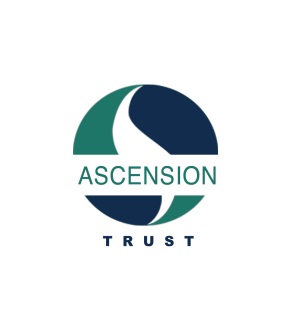 Thank you for taking the time to complete this questionnaire.       Ascension Trust.